LIGA MALUCHÓW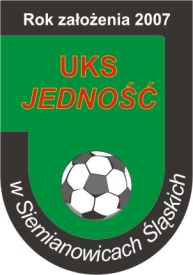 ROZGRYWKI PIŁKARSKIE DZIECI           Organizator: UKS JEDNOŚĆ w Siemianowicach Śląskich    Sezon 2013/2014 – JESIEŃ   Rocznik 2007 gr. IITurniej Nr 1 - Organizator: UKS JednośćTABELA PO I TURNIEJUKLASYFIKACJA STRZELCÓWLIGA MALUCHÓWROZGRYWKI PIŁKARSKIE DZIECI           Organizator: UKS JEDNOŚĆ w Siemianowicach Śląskich    Sezon 2013/2014 – JESIEŃ   Rocznik 2007 gr. IITurniej Nr 2 - Organizator: Gwiazda Ruda ŚląskaTABELA PO II TURNIEJULIGA MALUCHÓWROZGRYWKI PIŁKARSKIE DZIECI           Organizator: UKS JEDNOŚĆ w Siemianowicach Śląskich    Sezon 2013/2014 – JESIEŃ   Rocznik 2007 gr. IITurniej Nr 3 – Organizator: MKS ZaborzeTABELA PO III TURNIEJULIGA MALUCHÓWROZGRYWKI PIŁKARSKIE DZIECI           Organizator: UKS JEDNOŚĆ w Siemianowicach Śląskich  Sezon 2013/2014 – WIOSNA   Rocznik 2007 gr. IITurniej Nr 4 – Organizator: UKS JEDNOŚĆTABELA PO IV TURNIEJULIGA MALUCHÓWROZGRYWKI PIŁKARSKIE DZIECI           Organizator: UKS JEDNOŚĆ w Siemianowicach Śląskich  Sezon 2013/2014 – WIOSNA   Rocznik 2007 gr. IITurniej Nr 5 i 6 – Organizator: SRS Gwiazda Ruda ŚląskaTABELA PO V i VI TURNIEJULIGA MALUCHÓWROZGRYWKI PIŁKARSKIE DZIECI           Organizator: UKS JEDNOŚĆ w Siemianowicach Śląskich  Sezon 2013/2014 – WIOSNA   Rocznik 2007 gr. IITurniej Nr 7 – Organizator: MKS ZaborzeTABELA PO VII TURNIEJUKto z kimWynikStrzelcy bramekUKS Jedność – MKS Zaborze   1 : 4Rola – Chmiel 2, Krakowiak, Spiżak SRS Gwiazda – AF Jaworzno1 : 2Rosół – Pytel, PęcakUKS Jedność – AF Jaworzno0 : 3Kwadraws 2, MadejczykMKS Zaborze – AF Jaworzno3 : 1Pawlak, Chmiel 2 - ?MKS Zaborze – SRS Gwiazda2 : 0Chmiel 2SRS Gwiazda – UKS Jedność5 : 0 Usiak, Skiba, Szulz 2, RosółL.P.Nazwa drużynyIlość punktówBramkiSRS Gwiazda2025 – 7MKS Zaborze99 – 2SRS Gwiazda35 – 3UKS Jedność01 : 12L.P.Imię i NazwiskoNazwa drużynyIlość bramekJakub RossmannSRS Gwiazda27ChmielMKS Zaborze27Janota MariuszSRS Gwiazda14SzulzSRS Gwiazda12RolaUKS Jedność11RosółSRS Gwiazda10HeinzSRS Gwiazda8Tytus KasperczykSRS Gwiazda7LisiakSRS Gwiazda7SzlachtaMKS Zaborze6PawlakMKS Zaborze5SzafarczykSRS Gwiazda4Murcha PiotrUKS Jedność3Szymon OlbryśSRS Gwiazda3SkibaSRS Gwiazda3Głąb PawełUKS Jedność3PlonkaMKS Zaborze3Halemba AleksanderUKS Jedność3KaszaSRS Gwiazda3KwadrawsAF Jaworzno2GalwasSRS Gwiazda2SzubertMKS Zaborze2KrakowiakMKS Zaborze2WatołaSRS Gwiazda2RoczniokSRS Gwiazda2KuklaUKS Jedność2KowolikSRS Gwiazda II2DziubaMKS Zaborze2PawlakMKS Zaborze2NowakMKS Zaborze2NowikMKS Zaborze2Halemba AleksanderUKS Jedność1Przybyła BartoszUKS Jedność1MalawskiSRS Gwiazda II1Chmiel ArturUKS Jedność1MaronaSRS Gwiazda1Madejczyk AF Jaworzno1PytelAF Jaworzno1PęcakAF Jaworzno1SpiżakMKS Zaborze1RosółSRS Gwiazda1WolnyUKS Jedność1HarupaUKS Jedność1SkibaSRS Gwiazda1ChmielewskiSRS Gwiazda II1BurdunMKS Zaborze1GrucaMKS Zaborze1PielMKS Zaborze1WolnicaSRS Gwiazda II1Kto z kimWynikStrzelcy bramekUKS Jedność – MKS Zaborze   1 : 7Rola – Chmiel 4, Krakowiak, Szlachta 2MKS Zaborze – SRS Gwiazda5 : 5Chmiel 4, Szlachta – Szafarczyk 3, Galwas, RoczniokSRS Gwiazda – UKS Jedność3 : 3 Galwas, Szafarczyk, Roczniok – Murcha, Harupa, Wolny L.P.Nazwa drużynyIlość punktówBramkiSRS Gwiazda2025 – 7MKS Zaborze1321 – 7SRS Gwiazda513 – 11UKS Jedność15 : 22Kto z kimWynikStrzelcy bramekUKS Jedność – MKS Zaborze   0 : 6 Chmiel 4, Nowak, SzlachtaSRS Gwiazda II – SRS Gwiazda3 : 5Rossmann, Kasperczyk, Heinz - Schulz 2, Janota 2, Marona SRS Gwiazda II – MKS Zaborze4 : 4 ? - Chmiel, Szlachta 2, Szubert SRS Gwiazda - UKS Jedność5 : 0Rosół 2, Janota 3SRS Gwiazda – MKS Zaborze6 : 0Rossmann 3, Janota 2, Rosół SRS Gwiazda II - UKS Jedność7 : 0Skiba 2, Szulc 2, Heinz 2, WatołaL.P.Nazwa drużynyIlość punktówBramkiSRS Gwiazda3241 – 10MKS Zaborze1731 – 17SRS Gwiazda II927 – 20UKS Jedność15 : 40Kto z kimWynikStrzelcy bramekUKS Jedność – MKS Zaborze   0 : 3Chmiel Jakub, Szuber Jakub, Gruca DawidSRS Gwiazda II – SRS Gwiazda0 : 7Rosół 4, Watola, Olbryś, RossmannSRS Gwiazda II – MKS Zaborze? : ? SRS Gwiazda - UKS Jedność4 : 0Rossmann 2, Heinz, GielzaSRS Gwiazda – MKS Zaborze4 : 1Rossmann 3, samobójcza – Nowak SzymonSRS Gwiazda II - UKS Jedność3 : 0Lisiak, Plonka, SchulzL.P.Nazwa drużynyIlość punktówBramkiSRS Gwiazda3241 – 10MKS Zaborze1731 – 17SRS Gwiazda II927 – 20UKS Jedność15 : 40Kto z kimWynikStrzelcy bramekSRS Gwiazda – MKS Zaborze   4 : 1Rossmann 2, Kasza, Lisiak - BurdunSRS Gwiazda II - UKS Jedność1 : 6Chmielewski – Rola 3, Głąb, Chmiel, HalembaSRS Gwiazda II – SRS Gwiazda1 : 8 Kowolik - Rossmann 3, Marona 2, Heinz 2, LisiakSRS Gwiazda - UKS Jedność6 : 2Rossmann 4, Lisiak, Kasperczyk – Głąb 2UKS Jedność – MKS Zaborze1 : 1Rola - ChmielSRS Gwiazda II - MKS Zaborze0 : 2Pawlak, ChmielKto z kimWynikStrzelcy bramekSRS Gwiazda – MKS Zaborze   5 : 2Heinz, Lisiak, Rossmann 3 – Pawlak, GrucaSRS Gwiazda II - UKS Jedność2 : 2Malawski, Kowolik – Murcha, RolaSRS Gwiazda II – SRS Gwiazda0 : 6 Schulz 4, Rosół, OlbryśSRS Gwiazda - UKS Jedność5 : 4Rossmann 2, Schulz, Kasperczyk 2 – Rola, Halemba, Kukla, PrzybyłaUKS Jedność – MKS Zaborze4 : 4Rola 2, Kukla, Halemba– Chmiel 3, PawlakSRS Gwiazda II - MKS Zaborze2 : 3Malawski, Wolnica - Pawlak 2, ChmielL.P.Nazwa drużynyIlość punktówBramkiSRS Gwiazda5075 – 20MKS Zaborze2543 – 34SRS Gwiazda II1033 – 47UKS Jedność724 : 59Kto z kimWynikStrzelcy bramekUKS Jedność – MKS Zaborze   1 : 3Halemba – Nowak, Nowik, DziubaSRS Gwiazda – SRS Gwiazda II2 : 0Heinz, SchulzSRS Gwiazda II – MKS Zaborze3 : 5 Plonka 2, Kasza -  Chmiel 2,Nowik, Dziuba, PawlakSRS Gwiazda - UKS Jedność5 : 0Rosół 3,Rossmann, HeinzSRS Gwiazda – MKS Zaborze6 : 1Lisiak 2, Rossmann, Rosół, Kasperczyk, Kasza - PielSRS Gwiazda II - UKS Jedność1 : 2Plonka – Rola, MurchaL.P.Nazwa drużynyIlość punktówBramkiSRS Gwiazda5988 – 21MKS Zaborze3152 – 44SRS Gwiazda II1037 – 56UKS Jedność1027 : 68